Publicado en  el 07/10/2016 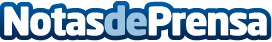 La puesta en marcha de la Agencia Europea de la Guardia de Fronteras y Costas se basará en garantizar la seguridad de las fronteras exterioresLa creación de una Guardia Europea de Fronteras y Costas garantizará una gestión sólida de las fronteras exteriores de la Unión Europea convirtiéndola, en este caso, en una responsabilidad compartida entre la Unión y los Estados miembrosDatos de contacto:Nota de prensa publicada en: https://www.notasdeprensa.es/la-puesta-en-marcha-de-la-agencia-europea-de_1 Categorias: Internacional Ciberseguridad http://www.notasdeprensa.es